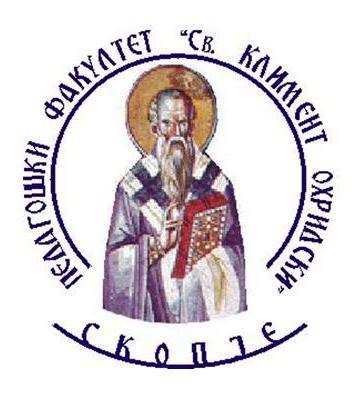 ЕЛАБОРАТЗАПОВТОРНА АКРЕДИТАЦИЈАНАСТУДИСКАПРОГРАМАРано детско воспитание и образование Трет циклус на студииПЕДАГОШКИ ФАКУЛТЕТ „СВ. КЛИМЕНТ ОХРИДСКИ“ - СКОПЈЕ2021 годинаСтруктура на студиската програма согласно правилникот за организирање надокторски студии на единицата, број на предвидени предмети и стекнати кредити,какоибројнакредити стекнатисоизработкатанадокторскиоттруд.СТРУКТУРАНАСТУДИСКАПРОГРАМАТабела4.1.Распореднапредмети/активностипосеместри игодининастудииТабела4.2.ИзборнинаставнипредметинастудискатапрограмаТабела 4.3. Преглед на застапеност на задолжителните предмети/активностииизборнитепредмети на студиската програма.Табела 4.4. Преглед на процентуалната застапеност на задолжителните предмети иизборнитепредмети.Списокнанаставенкадарсоподатоцинаведенивочленот5(Прилогбр.4)одПравилникот за задолжителните компоненти кои треба да ги поседуваат студискитепрограмиодпрвиот,вториотитретиотциклуснастудии(“СлужбенвесникнаРепублика Македонија”, бр.25/2011 и бр.154/2011)и член 61 став 3 од Закон за високообразование((“Службен весникна Република Македонија”, бр.82/2018)Табела5.1СписокнанаставниципредвиденизареализацијанастудискатапрограмаПрозорци на мобилност- наставни предмети кои можат да се реализираат и на англиски јазикСеместарКод или реден бројНазив на предмет/активностБрој на ЕКТС-кредитиБрој на ЕКТС-кредитиПрипадност на предмет/активност согласно ЗВОСеместарКод или реден бројНазив на предмет/активностЗадолжителни предмети/активнсотиИзборни предметиПрипадност на предмет/активност согласно ЗВОПрвЕтика во научноистражувачката работа од областа на раното детско воспитание и образование3Академска обукаПрвМетодологија на научноистражувачката работа од областа на раното детско воспитание и образование3Академска обукаПрвПредмет за стекнување генерички знаења и вештини за истражување од универзитетска листа на изборни предмети или листата на генерички предмети во студиската програма  6Академска обукаПрвПредмет од студиската програма за стекнување напредни знаења  6Академска обукаПрвПредмет од студиската програма за стекнување напредни знаења  6Академска обукаПрвПредмет од студиската програма за стекнување напредни знаења 6Академска обукаВкупно 6 24ВторПредмет од студиската програма за стекнување напредни знаења 6Академска обукаВторПредмет од студиската програма за стекнување напредни знаења 6Академска обукаВторИстражувачка работа под менторство (подготовка на предлог-докторски проект)14Независен истражувачки проект под менторство (докторски проект)ВторПрва годишна конференција4Предавања и друг вид на комуникациски активностиВкупно1812ТретиПредлог-докторски проект27Независен истражувачки проект под менторство (докторски проект)ТретиПрв докторски семинар3Предавања и друг вид на комуникациски активностиВкупно30ЧетвртиИзработка на докторскиот труд20Изработка и јавна  одбрана на докторскиот труд врз основа на докторскиот проект ЧетвртиМеѓународна мобилност6Меѓународна мобилностЧетвртиВтора годишна конференција4Предавања и друг вид на комуникациски активностиВкупно30ПеттиАктивности за објавувањето на два труда во референтна научна публикација 20Објавување во референтни научни публикации и активно учество на меѓународни собири во врска со докторскиот трудПеттиУчество на меѓународен собир 7Објавување во референтни научни публикации и активно учество на меѓународни собири во врска со докторскиот трудПеттиВтор докторски семинар3Предавања и друг вид на комуникациски активностиВкупно30ШестиТрета годишна конференција4Предавања и друг вид на комуникациски активностиШестиОдбрана на докторскиот труд26Изработка и јавна  одбрана на докторскиот труд врз основа на докторскиот проектВкупно3014436180Листа на  задолжителни  генерички предмети од студиската програмаЛиста на  задолжителни  генерички предмети од студиската програмаЛиста на  задолжителни  генерички предмети од студиската програмаЛиста на  задолжителни  генерички предмети од студиската програмаЛиста на  задолжителни  генерички предмети од студиската програмаЛиста на  задолжителни  генерички предмети од студиската програмаКОДПРЕДМЕТНАСТАВНИКНАСТ. ЈАЗИКЕКТСчасовиГ2-О6Методологија  на научно-истражувачкта работа од областа(задолжителен генерички предмет)Мариета Петровамакедонски330Г2-О6Методологија  на научно-истражувачкта работа од областа(задолжителен генерички предмет)Флорина Шехуалбански330Г1-06Етикаво научно-истражувачката работа од областа (задолжителен генерички предмет)Светлана Камџијашмакедонски330Г1-06Етикаво научно-истражувачката работа од областа (задолжителен генерички предмет)Емиљ Сулејманиалбански330Листа на изборната предмети за стекнување генерички знаења – Универзитетска листа за стекнување генерички знаењаЛиста на изборната предмети за стекнување генерички знаења – Универзитетска листа за стекнување генерички знаењаЛиста на изборната предмети за стекнување генерички знаења – Универзитетска листа за стекнување генерички знаењаЛиста на изборната предмети за стекнување генерички знаења – Универзитетска листа за стекнување генерички знаењаЛиста на изборната предмети за стекнување генерички знаења – Универзитетска листа за стекнување генерички знаењаЛиста на изборната предмети за стекнување генерички знаења – Универзитетска листа за стекнување генерички знаењаГ3-06Напредно академско пишувањеАнита ШтерјоскаМитрескамакедонски630Г3-06Напредно академско пишувањеЉуљзим АлиуАлбански630Г4-06Мултидисциплинарни истражувачки приоди во образованието Multidisciplinary Research Approach in Education(Предметот се полага пред комисија од 3 наставници: носителот Зоран Михајловски и наставници од две различни научно-истражувачки подрачја на наставниот јазик на студиската програма или на англиски наставен јазик)Зоран Михајловски (носител) македонски англиски630Г4-06Мултидисциплинарни истражувачки приоди во образованието Multidisciplinary Research Approach in Education(Предметот се полага пред комисија од 3 наставници: носителот Зоран Михајловски и наставници од две различни научно-истражувачки подрачја на наставниот јазик на студиската програма или на англиски наставен јазик)Природно-математичко подрачје:Природно-математичко подрачје:630Г4-06Мултидисциплинарни истражувачки приоди во образованието Multidisciplinary Research Approach in Education(Предметот се полага пред комисија од 3 наставници: носителот Зоран Михајловски и наставници од две различни научно-истражувачки подрачја на наставниот јазик на студиската програма или на англиски наставен јазик)Слаѓана Јакимовиќмакедонски англиски630Г4-06Мултидисциплинарни истражувачки приоди во образованието Multidisciplinary Research Approach in Education(Предметот се полага пред комисија од 3 наставници: носителот Зоран Михајловски и наставници од две различни научно-истражувачки подрачја на наставниот јазик на студиската програма или на англиски наставен јазик)Методи ГлавчеАлбански630Г4-06Мултидисциплинарни истражувачки приоди во образованието Multidisciplinary Research Approach in Education(Предметот се полага пред комисија од 3 наставници: носителот Зоран Михајловски и наставници од две различни научно-истражувачки подрачја на наставниот јазик на студиската програма или на англиски наставен јазик)Аднан ЌахилТурски630Г4-06Мултидисциплинарни истражувачки приоди во образованието Multidisciplinary Research Approach in Education(Предметот се полага пред комисија од 3 наставници: носителот Зоран Михајловски и наставници од две различни научно-истражувачки подрачја на наставниот јазик на студиската програма или на англиски наставен јазик)630Г4-06Мултидисциплинарни истражувачки приоди во образованието Multidisciplinary Research Approach in Education(Предметот се полага пред комисија од 3 наставници: носителот Зоран Михајловски и наставници од две различни научно-истражувачки подрачја на наставниот јазик на студиската програма или на англиски наставен јазик)630Г4-06Мултидисциплинарни истражувачки приоди во образованието Multidisciplinary Research Approach in Education(Предметот се полага пред комисија од 3 наставници: носителот Зоран Михајловски и наставници од две различни научно-истражувачки подрачја на наставниот јазик на студиската програма или на англиски наставен јазик)Хуманистичко и уметничко подрачје:Хуманистичко и уметничко подрачје:630Г4-06Мултидисциплинарни истражувачки приоди во образованието Multidisciplinary Research Approach in Education(Предметот се полага пред комисија од 3 наставници: носителот Зоран Михајловски и наставници од две различни научно-истражувачки подрачја на наставниот јазик на студиската програма или на англиски наставен јазик)ЕлизабетаБандиловска,Маја Рауник КирковМакедонски630Г4-06Мултидисциплинарни истражувачки приоди во образованието Multidisciplinary Research Approach in Education(Предметот се полага пред комисија од 3 наставници: носителот Зоран Михајловски и наставници од две различни научно-истражувачки подрачја на наставниот јазик на студиската програма или на англиски наставен јазик)Љуљзим АдемиАлбански630Г5-06Системски проучувања на предучилишното образованиеТатјана Котева Мојсовскамакедонски630Г5-06Системски проучувања на предучилишното образованиеЃулумсер Касапиалбански630Г6-06Современи пристапи во образовниот менаџмент  Розалина Попова-Коскарова македонски630Г6-06Современи пристапи во образовниот менаџмент  Флорина Шехуалбански630Г7-06Наставни стратегии за успешно учење и поучувањеБилјана Камчевска (носител),Весна Макашевскамакедонски630Г8-06Теорија и развој на курикулумСузана Никодиновска Банчотовскамакедонски630Г9-06Интеркултурализмот во наставата по музичко образовaниеInterculturalism in Music EducationВладимир Талевскимакедонски630Г9-06Интеркултурализмот во наставата по музичко образовaниеInterculturalism in Music EducationАида Исламтурски англиски630Г10-06Училишната библиотека и образованиетоСузана Котовчевска македонски630Изборни наставни предмети на студиската програма од потпрограмата:РАН ДЕТСКИ РАЗВОЈИзборни наставни предмети на студиската програма од потпрограмата:РАН ДЕТСКИ РАЗВОЈИзборни наставни предмети на студиската програма од потпрограмата:РАН ДЕТСКИ РАЗВОЈИзборни наставни предмети на студиската програма од потпрограмата:РАН ДЕТСКИ РАЗВОЈИзборни наставни предмети на студиската програма од потпрограмата:РАН ДЕТСКИ РАЗВОЈИзборни наставни предмети на студиската програма од потпрограмата:РАН ДЕТСКИ РАЗВОЈИзборни наставни предмети на студиската програма од потпрограмата:РАН ДЕТСКИ РАЗВОЈРеденбројКодИме на предметотНаставенјазиксеместарЕКТСНаучна област РД-И1-06Современи концепти за ран детски развојмакедонскиалбанскиI или II  6Рано детско воспитание и образованиеРД-И2-06Дидактички пристапи во раниот детски развојмакедонскиI или II  6Рано детско воспитание и образованиеРД-И3-06Откривање и работа со надарени децамакедонскиI или II  6Рано детско воспитание и образованиеРД-И4-06Современи модели и стратегии на воспитно дејствувањемакедонскиI или II  6Рано детско воспитание и образованиеРД-И5-06Когнитивен развој во раното детско образованиеCognitive Development in early childhood educationмакедонскианглискиI или II  6Рано детско воспитание и образованиеРД-И6-06Половите разлики во когнитивните способностиGender differences in cognitive abilitiesмакедонскианглискиI или II  6Рано детско воспитание и образованиеРД-И7-06Развој на естетското чувство во раниот детски развојмакедонскиалбанскиI или II  6Рано детско воспитание и образованиеРД-И8-06Развој на човечките вредности во раниот детски развојмакедонскиалбанскиI  или II  6Рано детско воспитание и образованиеРД-И9-06Мултимедијална дидактика во раниот детски развојмакедонскиI или II  6Рано детско воспитание и образованиеРД-И10-06Раното учење на мајчиниот јазик и културата на говоротмакедонскиI или II  6Рано детско воспитание и образованиеРД-И11-06Раното учење на мајчиниот јазик и културата на говороталбанскиI или II  6Рано детско воспитание и образованиеРД-И12-06Научно-дисциплинарни основи на почетната јазична писменостмакедонскиалбанскиI или II  6Рано детско воспитание и образованиеРД-И13-06Лексиката, детскиот речник и детскиот говормакедонскиалбанскиI или II  6Рано детско воспитание и образованиеРД-И14-06Фонетско-фонолошката основа на детскиот говор македонскиалбанскиI или II  6Рано детско воспитание и образованиеРД-И15-06Развој на почетните математички поими во раното детско воспитание и образованиемакедонскиалбанскиI или II  6Рано детско воспитание и образованиеРД-И16-06Истражувања во математичкото образование во раното детствоResearch in mathematics education in early childhoodмакедонскианглискиалбанскиI или II  6Рано детско воспитание и образованиеРД-И17-06Развој на математичкото мислење во раното детствоDevelopment of mathematical thinking in early childhoodмакедонскианглискиалбанскиI или II  6Рано детско воспитание и образованиеРД-И18-06Современи технологии во музичкото воспитаниеContemporary technology in music educationтурскианглискимакедонскиалбанскиI или II  6Рано детско воспитание и образованиеРД-И19-06Современи технологии во ликовното воспитаниемакедонскиI или II  6Рано детско воспитание и образованиеРД-И20-06Современи стратегии за рано учење на мајчин јазикмакедонскиI или II  6Рано детско воспитание и образованиеРД-И21-06Етичките аспекти во литературата за децамакедонскиI или II  6Рано детско воспитание и образованиеИзборни наставни предмети на студиската програма од потпрограмата:СИСТЕМ НА ПРЕДУЧИЛИШНО ВОСПИТАНИЕ И ОБРАЗОВАНИЕИзборни наставни предмети на студиската програма од потпрограмата:СИСТЕМ НА ПРЕДУЧИЛИШНО ВОСПИТАНИЕ И ОБРАЗОВАНИЕИзборни наставни предмети на студиската програма од потпрограмата:СИСТЕМ НА ПРЕДУЧИЛИШНО ВОСПИТАНИЕ И ОБРАЗОВАНИЕИзборни наставни предмети на студиската програма од потпрограмата:СИСТЕМ НА ПРЕДУЧИЛИШНО ВОСПИТАНИЕ И ОБРАЗОВАНИЕИзборни наставни предмети на студиската програма од потпрограмата:СИСТЕМ НА ПРЕДУЧИЛИШНО ВОСПИТАНИЕ И ОБРАЗОВАНИЕИзборни наставни предмети на студиската програма од потпрограмата:СИСТЕМ НА ПРЕДУЧИЛИШНО ВОСПИТАНИЕ И ОБРАЗОВАНИЕИзборни наставни предмети на студиската програма од потпрограмата:СИСТЕМ НА ПРЕДУЧИЛИШНО ВОСПИТАНИЕ И ОБРАЗОВАНИЕРеденбројКодИме на предметотНаставенјазиксеместарЕКТСНаучна област РД-И22-06Педагошко концепциска поставеност на предучилишнотовоспитание и образованиемакедонскиалбанскиI или II6Рано детско образование и воспитаниеРД-И23-06Дидактичките стратегии во предучилишното воспитание и образованиемакедонскиI или II6Рано детско воспитание и образование РД-И24-06Стратегии на квалитативни и акциони истражувањамакедонскиI или II6Рано детско воспитание и образование РД-И25-06Комуникацијата, семејството и предучилишното воспитание и образование македонскиалбанскиI или II6Рано детско воспитание и образование РД-И26-06Индивидуализација и диференцијација на воспитно-обрaзовната работамакедонскиI или II6Рано детско воспитание и образование РД-И27-06Интеркултурата во раното детско образованиемакедонскиалбанскиI или II6Рано детско воспитание и образование РД-И28-06Средина за учење и развојмакедонскиалбанскиI или II6Рано детско воспитание и образование РД-И29-06Монтесори метод за рана детска едукацијамакедонскиI или II6Рано детско воспитание и образование РД-И30-06Психологија на учењето, помнењето и мислењетоPsychology of Learning, Memorizing and ReasoningмакедонскианглискиI или II6Рано детско воспитание и образование РД-И31-06Литературно творештво за ран детски развојмакедонскиI или II6Рано детско воспитание и образование РД-И32-06Јазикот и културата на говоротмакедонскиалбанскиI или II6Рано детско воспитание и образование РД-И33-06Интегрирани приоди во предучилишното воспитание и образованиемакедонскиалбанскитурскиI или II6Рано детско воспитание и образование РД-И34-06Едукација на еколошката свест во предучилишното воспитание и образованиемакедонскиалбанскитурскиI или II6Рано детско воспитание и образование РД-И35-06Дизајн на курикулум за развој на музичкото воспитаниеDesign of curriculum for the development of music educationтурскианглискимакедонскиалбанскиI или II6Рано детско воспитание и образование РД-И36-06Дизајн на курикулум за развој на ликовно воспитаниемакедонскиалбанскиI или II6Рано детско воспитание и образование СеместарБројназадолжителнипредмети/активностиБрој на изборнипредметиВкупнопредметиI246II224III2/2IV3/3V3/3VI2/2Вкупно14620% застапеност70%30%100%Редбр.Траење	настудиите(години)/вкупенбројнаЕКТСнастудискатапрограмаВкупна	оптовареностизразенапрекуЕКТСВкупна	оптовареностизразенапрекуЕКТСОптоварност за задолжителнипредметиизразенапрекуЕКТСОптоварност за задолжителнипредметиизразенапрекуЕКТСОптоварност за изборнипредмети изразенапрекуЕКТСОптоварност за изборнипредмети изразенапрекуЕКТСРедбр.Траење	настудиите(години)/вкупенбројнаЕКТСнастудискатапрограмаАВкупенброј	наЕКТСоднаставнитепредметиА1ПроцентуалназастапеностнаЕКТСоднаставнитепредмети	настудискатапрограмаБВкупен број наЕКТС	одзадолжителнитенаставнипредмети/активностиБ1ПроцентуалназастапеностнаЕКТС	одзадолжителнитенаставнипредмети      вооднос	навкупниотбројна   ЕКТС   настудискатапрограмаВВкупенброј	наЕКТСодизборнинаставнипредметиВ1ПроцентуалназастапеностнаЕКТС	одизборнитенаставнипредмети    вооднос	навкупниотбројна  ЕКТС  настудискатапрограма1.3	години180180100%144(Б/А)*100=80%36(В/А)*100=20%Ред.бр.НаставникНазив на наставен предмет/активност за кој еангажиранна третциклусСеместарпроф. д-р Емил СулејманиЕтика на научно-истражувачката работа од областа - задолжителен генерички предметРазвој на естетското чувство во раниот детски развојРазвој на човечките вредности во раниот детски развојИнтеркултурата во раното детско образованиеI или IIпроф. д-р Розалина Попова КоскароваСовремени пристапи во образовниот менаџмент– изборен генерички предметИнтеркултурата во раното детско образованиеСовремени модели и стратегии на воспитно дејствувањеЕдукација на културна различностI или IIпроф. д-р Сузана Никодиновска БанчотовскаТеорија и развој на курикулум- изборен генерички предметДидактичките стратегии во предучилишното воспитание и образованиеДидактички пристапи во раниот детски развојМултимедијална дидактика во раниот детски развојI или IIпроф. д-р Татјана Котева МојсовскаСистемски проучувања на предучилишното образование - изборен генерички предметСовремени концепти за ран детски развојПедагошко концепциска поставеност на предучилишното воспитание и образование Комуникацијата, семејството и предучилишното воспитание и образование I или IIпроф. д-р Билјана КамчевскаНаставни стратегии за успешно учење и поучување- изборен генерички предметИндивидуализација и диференцијација на воспитно-обрaзовната работаОткривање и работа со надарени децаИнтегрирани приоди во предучилишното воспитание и образованиеI или IIпроф. д-р Слаѓана ЈакимовиќМултидисциплинарни истражувачки приоди во образованието- изборен генерички предмет (споделен)Истражувања во математичкото образование во раното детствоРазвој на математичкото мислење во раното детствоI или IIпроф. д-р Светлана КамџијашЕтика во научно-истражувашката работа од областа - задолжителен генерички предметРазвој на естетското чувство во раниот детски развојРазвој на човечките вредности во раниот детски развојI или IIпроф.  д-р Весна МакашевскаНаставни стратегии за успешно учење и поучување- изборен генерички предметСредина за учење и развојРазвој на почетните математички поими во раното детско воспитание и образованиеI или IIпроф. д-р Маја Рауник КирковМултидисциплинарни истражувачки приоди во образованието- изборен генерички предметДизајн на курикулум за развој на ликовно воспитаниеСовремени технологии во ликовното воспитаниеI или IIпроф. д-р Љуљзим АдемиМултидисциплинарни истражувачки приоди во образованиетоизборен генерички предметЈазикот и културата на говоротФонетско-фонолошката основа на детскиот говорЛексиката, детскиот речник и детскиот говорI или IIпроф. д-р Мариета ПетроваМетодологија на научно-истражувачката работа од областа –  задолжителен генерички предметМонтесори метод за рана детска едукацијаСтратегии на квалитативни и акциони истражувањаI или IIпроф. д-р Владимир ТалевскиИнтеркултурализмот во наставата по музичко образовaние -изборен генеричкипредметДизајн на курикулум за развој на музичкото воспитаниеСовремени технологии во музичкото воспитаниеI или IIпроф. д-р Аида ИсламИнтеркултурализмот во наставата по музичко образовaние - изборен генерички предметДизајн на курикулум за развој на музичкото воспитаниеСовремени технологии во музичкото воспитаниеМултидисциплинарни истражувачки приоди во образованиетоI или IIпроф.д-р  Елизабета БандиловскаМултидисциплинарни истражувачки приоди во образованието-изборен генерички предмет Јазикот и културата на говоротФонетско-фонолошката основа на детскиот говорЛексиката, детскиот речник и детскиот говор I или IIпроф. д-р Билјана ГлигороваЕдукација на еколошката свест во предучилишното воспитание и образованиеI или IIпроф. д-р Зоран МихајловскиМултидисциплинарни истражувачки приоди во образованието – изборен генерички предмет (носител на предметот)Психологија на учењето, помнењето и мислењетоКогнитивен развој во раното детско образованиеПоловите разлики во когнитивните способностиI или IIпроф.  д-р Сузана КотовчевскаУчилишната библиотека и образованиетоI или IIпроф. д-р Аднан ЌахилМултидисциплинарни истражувачки приоди во образованието – изборен генерички предмет Интегрирани приоди во предучилишнотовоспитание и образованиеЕдукација на еколошката свест во предучилишното воспитание и образованиеI или IIпроф. д-р Вехби КадриуРаното учење на мајчиниот јазик и културата на говоротНаучно-дисциплинарни основи на почетната јазична писменостI или IIпроф. д-р Ѓулумсер КасапиСистемски проучувања на предучилишното образование – изборен генерички предметПедагошко концепциска поставеност на предучилишното воспитание и образованиеСредина за учење и развој (споделен)I или IIпроф. д-р Леонора ЈегениИнтегрирани приоди  во предучилишното  воспитание и образованиеЕдукација на еколошката свест во предучилишното воспитание и образованиеI или IIпроф. д-р Флорина ШехуМетодологија на научно-истражувачката работа во областа  - задолжителен генерички предметСовремени пристапи во образовниот менаџмент  - изборен генерички предметСовремени концепти за ран детски развојКомуникацијата, семејството и предучилишното воспитание и образованиеСредина за учење и развој  (споделен)I или IIпроф. д-р Лулзим АлиуНапредно академско пишување – изборен генерички предметI проф.д-р Методи ГлавчеМултидисциплинарни истражувачки приоди во образованието – изборен генерички предмет (споделен)Развој на почетните математички поими во раното детско воспитание и образованиеИстражувања во математичкото образование во раното детствоРазвој на математичкото мислење во раното детствоI или IIдоц. д-р Анита Штерјоска-МитрескаНапредно академско пишувањеI доц. д-р Весна ХорватовиќСовремени стратегии за рано учење на мајчин јазикI или IIпроф. д-р Виолета МартиновскаНапредно академско пишувањеЕтичките аспекти во литературата за децаI или IIпроф. д-р Јета Старова МехметиДизајн на курикулум за развој на музичкото воспитаниеСовремени технологии во музичкото воспитаниеI или IIпроф. д-р Мито СпасевскиРаното учење на мајчиниот јазик и културата на говоротЛитературно творештво за ран детски развојНаучно-дисциплинарни основи на почетната јазична писменостI или IIБр.Предмет одуниверзитетска листаНаставникСем.ЕКТС1Multidisciplinary Research Approaches in Educationпроф. д-р З. Михајловски(носител)проф. д-р С. ЈакимовиќI42Interculturalism in Music Educationпроф. д-р А. ИсламI4Бр.Предмет од студиската програмаНаставникСем.ЕКТС3Cognitive Development in early childhood educationпроф. д-р З. Михајловски (носител)I или II64Gender differences in cognitive abilitiesпроф. д-р З. Михајловски (носител)I или II65Research in mathematics education in early childhoodпроф. д-р С. ЈакимовиќI или II66Development of mathematical thinking in early childhoodпроф. д-р С. Јакимовиќ(носител)I или II67Contemporary technology in music educationпроф. д-р А. ИсламI или II68Psychology of Learning, Memorizing and Reasoningпроф. д-р З. Михајловски (носител)I или II69Design of curriculum for the development of music educationпроф. д-р А. ИсламI или II6